Załącznik nr 1 do SWZOPIS PRZEDMIOTU ZAMÓWIENIAPo modyfikacji 21.03.2022Ogólny opis przedmiotu zamówienia:Przedmiotem zamówienia jest usługa polegająca na pozyskaniu danych wysokościowych w technologii lotniczego skanowania laserowego i dostarczeniu do Zamawiającego danych pomiarowych w postaci chmur punktów 
i numerycznego modelu terenu w strukturze GRID (Obszar LIDAR 1, Obszar LIDAR 2, Obszar LIDAR 3), a także lotniczych zdjęć barwnych (Obszar LIDAR 2, Obszar LIDAR 3). Pomiar ma być wykonany dwukrotnie w okresie wiosennym i jesiennym w 2022 roku w warunkach niskiej wegetacji oraz przy braku pokrywy śnieżnej. Przedmiot zamówienia będzie realizowany dla trzech obszarów:Obszar LIDAR 1 to rejon Jeziora Rożnowskiego. Powierzchnia obszaru pomiarowego została ujęta wielokątem, którego naroża wyznaczają współrzędne w układzie PL 1992:625364.000; 221454.188 632919.854; 213683.725615516.888; 197250.893607004.567; 206395.558625075.008; 221839.339Obszar określony został również załączonym w pliku wektorowym z przypisaną georeferencją obowiązującego systemu odniesień przestrzennych.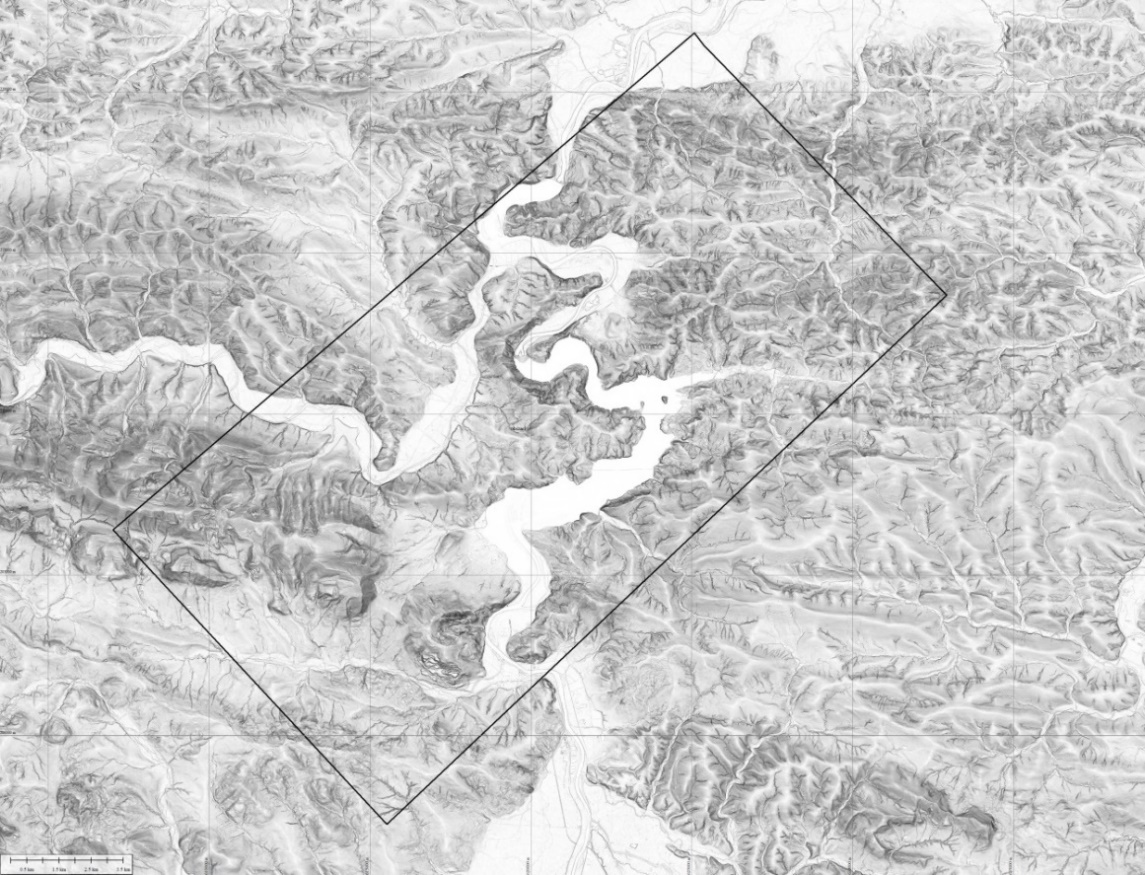 Zasięg obszaru LIDAR 1 (Blok 5)Obszar LIDAR 2 to rejon pomiędzy Pcimiem a Limanową w województwie małopolskim. Powierzchnia obszaru pomiarowego została ujęta wielokątem, którego naroża wyznaczają współrzędne w układzie PL 1992:595000.000; 218614.876595000.000; 208200.343570676.076; 208608.030570361.045; 210000.000569434.486; 211202.397568952.675; 212629.299568952.675; 218726.063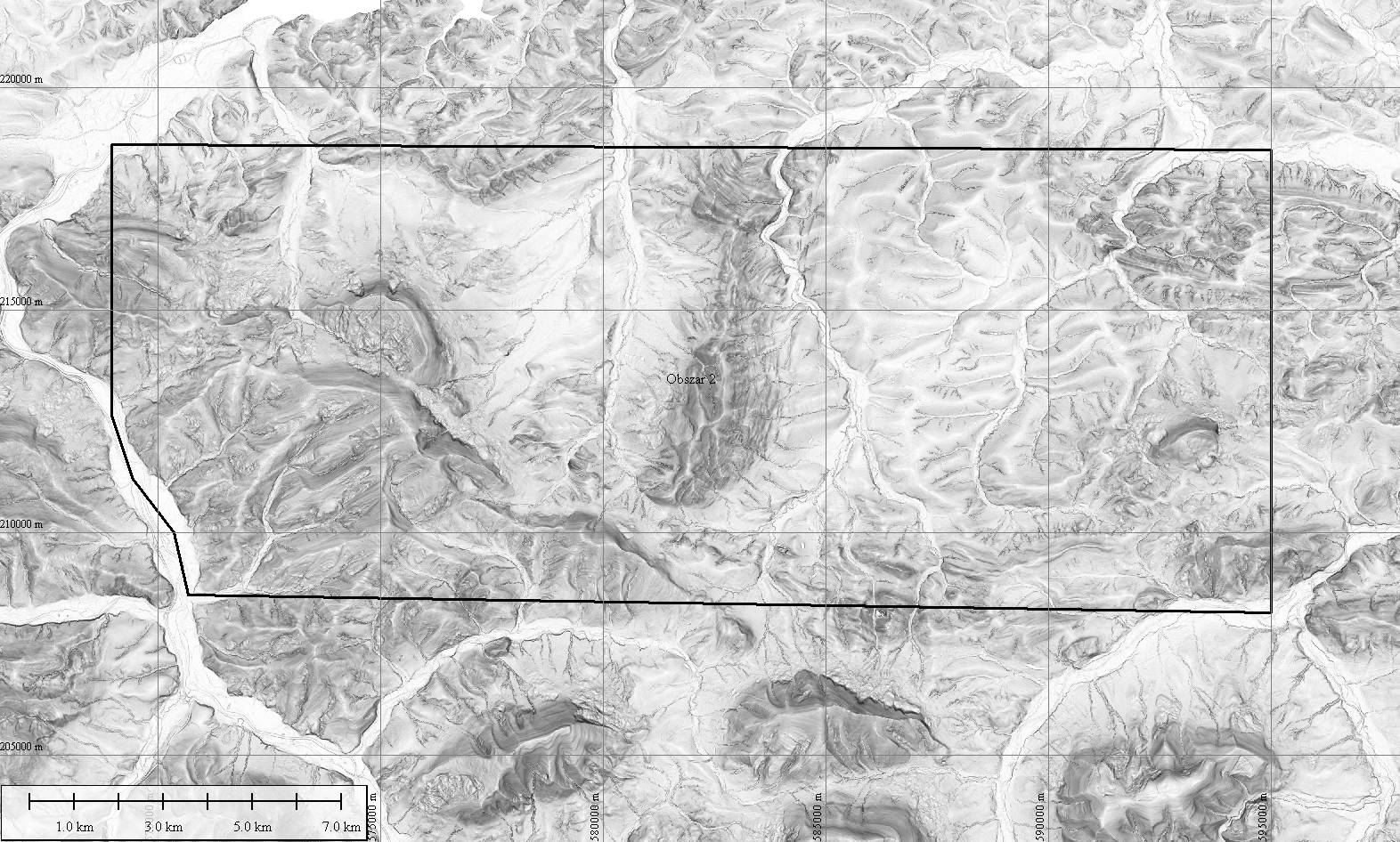 Zasięg obszaru LIDAR 2 Obszar LIDAR 3 to rejon gminy Strzyżów w województwie podkarpackim. Powierzchnia obszaru pomiarowego została ujęta wielokątem, którego zasięg wyznacza plik wektorowy.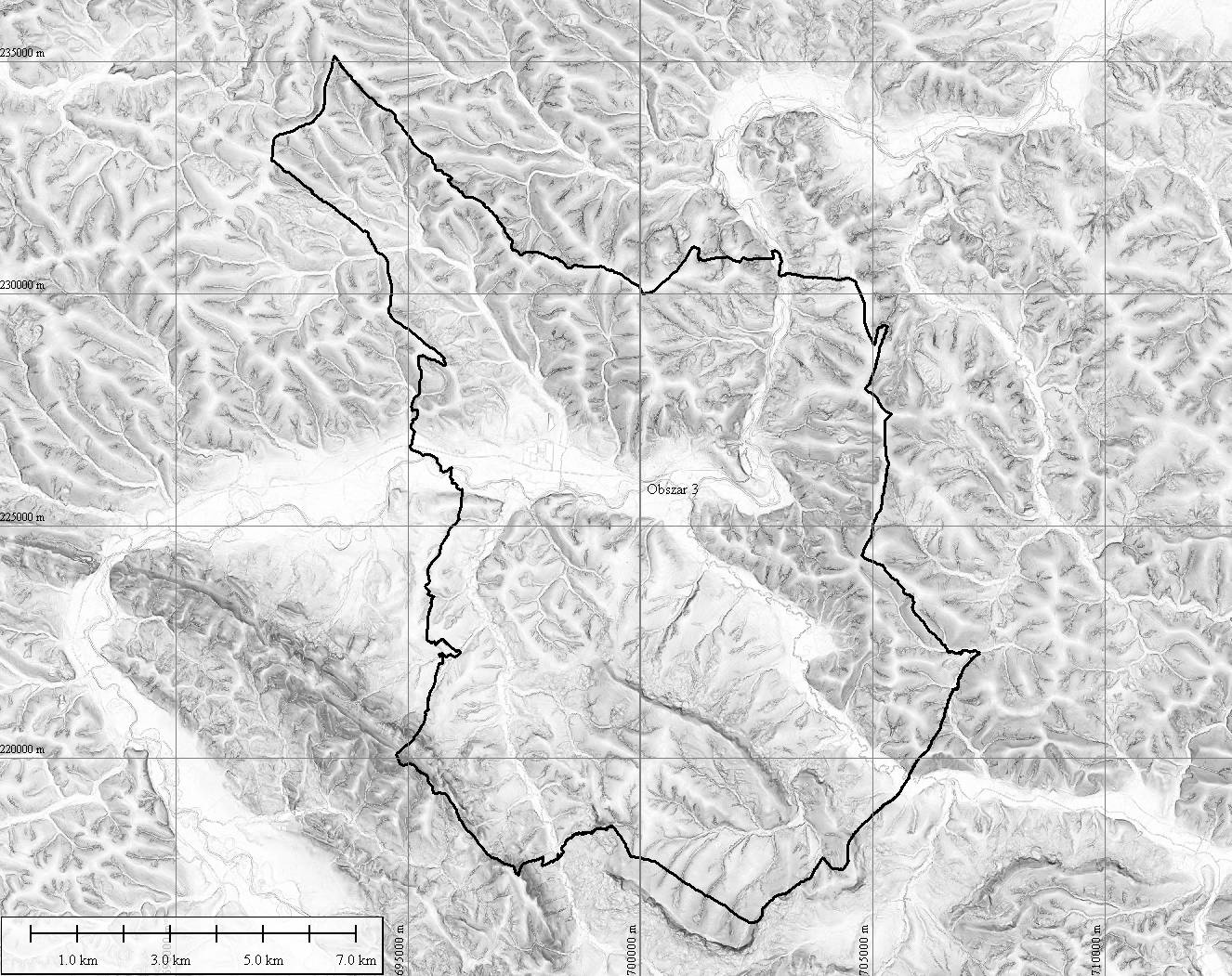 Zasięg obszaru LIDAR 3 Zamówienie obejmuje kilka produktów:Produkt 1 –  Dane pomiarowe, chmura punktówProdukt 2 –  NMT ASCI GRID 0.5 mProdukt 3 –  Zdjęcia lotniczeProdukt 4 –  Zasób danych w oryginalnym formacie skaneraProdukt 5 –  RaportTabela zawierająca typ produktu dla danego obszaruWymagania szczegółowe realizacji zamówieniaDane LIDAR- określenie odnosi się do danych pochodzących z lotniczego skanowania laserowego (chmura punktów).Obszar LIDAR- obszar dla którego zostaną pozyskane dane z lotniczego skaningu laserowego.Układ odniesień przestrzennychObowiązującym układem sytuacyjnym dla „Produktów” jest układ współrzędnych PL-1992;Obowiązującym układem wysokościowym dla „Produktów” jest układ wysokościowy PL-KRON86-NH;Obowiązującym modelem geoidy jest „Geoida niwelacyjna 2011”.Terminy wykonania nalotówPomiary należy wykonać dwukrotnie w 2022 w okresie wiosennym i jesiennym;Nalot należy wykonać w okresie słabego rozwoju wegetacji. Wyklucza się wykonanie nalotu:- przy zalegającej pokrywie śnieżnej; - w okresie 24 h po obfitych opadach atmosferycznych;- w porze podniesionego poziomu wody rzekach w Jeziorze Rożnowskim ponad stan brzegowy;Wykonawca będzie realizował skanowanie laserowe w okresie od daty zawarcia umowy do 20 kwietnia oraz od 
15 października do 30 listopada,  przy czym dokładny termin nalotu zostanie uzgodniony z Zamawiającym;Dopuszcza się wykonanie zdjęć lotniczych w terminie innym od wykonania skanowania laserowego w terminie do 15 dni.Lokalizacja płaszczyzn/punktów referencyjnychLokalizacja i liczba płaszczyzn referencyjnych służących do wpasowania sytuacyjnego i wysokościowego danych LIDAR w przyjęty układ odniesień przestrzennych pozostawia się Wykonawcy.Ponieważ pomiary mają służyć monitorowaniu aktywności osuwisk;  Zamawiający może chcieć dostarczyć Wykonawcy współrzędne naziemnych punktów referencyjnych,  które mają służyć wpasowaniu sytuacyjnemu 
i wysokościowemu danych LIDAR w przyjęty układ odniesienia. Pomiar tych punktów Zleceniodawca wykona 
w okresie wykonywania nalotu po uzgodnieniu z Wykonawcą. Dostawa Produktów Dane pomiarowe dostarczone zostaną po każdym pomiarze na dyskach zewnętrznych SSD wyposażonych 
w port USB 3.0, w terminach nieprzekraczających 30 dni od wykonania nalotu, jednak nie później niż do 
15 maja 2022 r dla nalotu wykonanego w okresie wiosennym oraz do 19 grudnia 2022 r w przypadku przekazania danych z nalotu wykonanego w okresie jesiennym.Dane szczegółowe ProduktówProdukt 1- dane pomiarowe,  chmura punktówOpis ogólnyDane pomiarowe powinny być dostarczone z georeferencją,  po wyrównaniu i po klasyfikacji, z atrybutami RGB. Format zapisu danych to LAS, wersja 1.2 zgodnie z American Society of Photogrammetry and Remote Sensing (http://www.asprs.org).Kompletność danych z pomiarówcały obszar musi być pokryty danymi LIDAR wraz z niezbędnym marginesem wychodzącym poza granice obszaru  o minimalnej szerokości nie mniej niż 200 m. obszar objęty pomiarem musi być pokryty danymi LIDAR z dwóch niezależnych nalotów o prostopadłym ułożeniu szeregów. Pokrycie szeregów co najmniej 25%.Dane LIDAR powinny być pozyskane pod kątem poprzecznym nie większym niż 25 ºWymagana liczba odbić impulsu lasera nie mniejsza niż 4.Wymagana jest rejestracja intensywności odbitego sygnału.Maksymalna wielkość plamki wynikająca z maksymalnej wysokości lotu nad terenem oraz przyjętym maksymalnym kątem skanowania nie może przekraczać 37 cm.Gęstość danych LIDARGęstość punktów musi być nie mniejsza niż 8 punktów/m2 dla pojedynczego pasa skanowania.Punkty laserowe muszą pokrywać powierzchnię terenu równomiernie.Bezwzględna Georeferencja Błąd średni na płaszczyznach kontrolnych nie może przekroczyć:- dokładność wysokościowa		mh ≤ 0; 10 m- dokładność sytuacyjna		               mp ≤ 0; 40 m	Względna Georeferencja Błąd średni  na obiektach kontrolnych dla Obszarów LIDAR nie może przekroczyć:- dokładność wysokościowa		mh ≤ 0; 15 m- dokładność sytuacyjna			mp ≤ 0; 60 m Klasyfikacja danych pomiarowych LIDARKlasyfikacji podlegają wszystkie dane pomiarowe wraz z marginesemPodział punktów LIDAR na klasy (wg formatu LAS ):1)	punkty przetwarzane, ale niesklasyfikowane (klasa „Created;  never classified” wg formatu LAS). Elementy wchodzące w skład danej klasy:	a)	samochody na drogach i parkingach oraz inne środki lokomocji jak samoloty, dźwigi, statki, tramwaje, pociągi;  b)	wszelkiego rodzaju linie energetyczne, słupy napięcia, linie przesyłowe napowietrzne, betonowe podstawy słupów; c)	szklarnie i tunele foliowe;  d)	skupiska obiektów nietrwałych: składowiska materiałów na placach budowy, terenach przemysłowych i magazynowych; e)	namioty cyrkowe, wesołe miasteczka, tymczasowe parasole, letnie ogródki w miastach, stragany, sceny, trybuny; f)	infrastruktura uliczna: latarnie, ławki; g)	nagrobki, pomniki; h)	ogrodzenia; i)	ekrany dźwiękoszczelne wzdłuż dróg, wyciągi narciarskie;  j)	mola, przystanie, pomosty przystani; k)	kontenery, składy wagonowe;  l)	stogi siana, kompostowniki, zwałowiska nawozu; m)	przystanki autobusowe;  wiaty. 2)	punkty leżące na gruncie (klasa „Ground” wg formatu LAS). Elementy wchodzące w skład danej klasy:a)	pagórki; b)	wejścia i wjazdy do konstrukcji podziemnych; c)	podniesienia powierzchni gruntu przy budynkach; d)	falochrony; e)	przyczółki mostów; f)	grunt w szklarniach; g)	ciągle zmieniające się obiekty o stałym charakterze, np.: trasy motokrosowe, wysypiska, wydmy, kopce ziemi na placach budowy; h)	poziomy peronów; i)	parkingi na poziomie gruntu; j)	schody, tarasy stanowiące podniesienia powierzchni gruntu przy budynkach;  k)	skarpy utwardzone; l)	zbocza dróg; m)	obiekty stanowiące integralną część otaczającego środowiska, np. bunkry ziemne, przydomowe piwniczki; n)	ściany przystani; o)	podłoże skalne; p)	mielizny; q)	obszary bagien, w których przestrzeni lustra wody występują obszary porośnięte roślinnością sugerujące występowanie gruntu.3)	punkty reprezentujące niską wegetację, tj. w zakresie 0-0.40 m (klasa „Low Vegetation” wg formatu LAS); 4)	punkty reprezentujące średnią wegetację, tj. w zakresie 0.40-2.00 m (klasa „Medium Vegetation” wg formatu LAS); 5)	punkty reprezentujące wysoką wegetację, tj. w zakresie powyżej 2.00 m (klasa „High Vegetation” wg formatu LAS); 6)	punkty reprezentujące budynki budowle oraz obiekty inżynierskie (klasa „Building” wg formatu LAS). Elementy wchodzące w skład danej klasy:a)	budynki - każdy budynek dający się jednoznacznie wydzielić z danych pomiarowych LIDAR; b)	budowle;c)	mosty, wiadukty, estakady, kładki dla pieszych;d)	zapory, jazy, zastawki piętrzące, śluzy;e)	kominy, wieże, zbiorniki, silosy;f)	ruiny budynków i budowli;g)	elementy budownictwa obronnego w postaci ogrodzeń;h)	obiekty inżynieryjne na terenach przemysłowych: rurociągi, taśmociągi itp.;i)	hangary;j)	bunkry naziemne;k)	altany;l)	schody, tarasy nie stanowiące podniesienia powierzchni gruntu przy budynkach, będące integralną częścią budynków; m)	przydomowe piwniczki nie stanowiące integralnej części otaczającego środowiska.7)	szum (klasa „Low Point (noise)” wg formatu LAS). Elementy wchodzące w skład danej klasy:a)	punkty omyłkowe „niskie”, tj. pod ziemią, poniżej poziomu terenu;b)	punkty omyłkowe „wysokie”, tj. ponad budynkami i wegetacją; c)	piki wysokościowe na powierzchni lustra o wielkości powyżej 0; 40m w przypadku rzek, jezior, stawów, morza; d)	piki wysokościowe, które nie są wynikiem efektu skanowania wjazdu do garażu, zejścia do piwnicy.8)	punkty reprezentujące obszary wód (klasa „Water” wg formatu LAS). Elementy wchodzące w skład danej klasy:a)	cieki wodne; b)	woda stojąca; c)	cieki, jeziora, stawy, punkty będące odbiciem z wody m.in: dużych basenów rekreacyjnych, małych basenów przydomowych, oczyszczalni ścieków, basenów przemysłowych, zarośniętych stawów, zbiorników wodnych przy fontannach.9)	punkty z obszarów wielokrotnego pokrycia (klasa „Overlap Points” wg formatu LAS):a)	wymaga się użycia tzw. procesu ‘cut overlaps’ w celu wyodrębnienia z pasa skanowania punktów najbardziej dokładnych (z uwagi na fakt;  iż wielkość błędów wzrasta wraz z kątem skanowania) i rozłożonych równomiernie (w przypadku stosowania skanerów z oscylującym lustrem). Wykonawca punkty wycięte zobowiązany jest umieścić w klasie „Overlap Points” wg formatu LAS.Dokładność klasyfikacjiWymagania dokładności klasyfikacji:Zamawiający  przeprowadzi kontrolę wizualną klasyfikacji dla 100% powierzchni obszaru LIDAR wraz z marginesem.Nadanie atrybutów RGBKażdy punkt laserowy posiada atrybut RGB odzwierciedlający kolor punktu w terenie.Nadanie wartości RGB powinno opierać się o zdjęcia lotnicze z Produktu 4.Wartość błędu średniego kolorowania danych pomiarowych LIDAR nie może przekraczać 1,00 m Zdjęcia do nadania atrybutu RGB powinny być wykonane przy braku pokrywy śnieżnej.Produkt 2- NMTOpis ogólny Produkt 2 to numeryczny model terenu (NMT) w strukturze GRID,  o wymiarze „oczka” siatki 0.5 m (w obu kierunkach),  wytworzony z danych LIDAR.Format zapisuPlik tekstowy zapis w formacie ArcInfo ASCII Grid z rozszerzeniem *.asc (węzły siatki poza obszarem ramki sekcji: kod -9999). Współrzędne X, Y, Z mają być wyrażone 
w metrach z dokładnością do dwóch miejsc dziesiętnych. Współrzędne X i Y środków pikseli wynikowego rastra mają się odnosić do wielokrotności wartości 1.00 metra. Struktura pliku ESRI powinna zapewnić odczyt danych wysokościowych z dokładnością do dwóch miejsc dziesiętnych.Generowanie NMTGenerowanie NMT w strukturze GRID z danych LIDAR powinno nastąpić po potwierdzeniu poprawności danych pomiarowych w zakresie bezwzględnej i względnej georeferencji.Generowanie NMT w strukturze GRID o wymiarze „oczka” siatki 0.5 m bazuje na punktach laserowych należących do klas: punkty leżące na gruncie oraz punkty reprezentujące obszary wód.Dane przed generowaniem NMT należy uzupełnić w obszarach pozbawionych danych, poprzez interpolację wysokości w tych obszarach, tworząc tzw. „wypełniony” NMT. Wymaga się zachowania spójności pomiędzy Produktem 1 i Produktem 2. Oznacza to, że NMT wygenerowany przez Zamawiającego na podstawie dostarczonych danych pomiarowych LIDAR będzie identyczny poza różnicami wynikającymi z zastosowania różnych algorytmów interpolacyjnych 
i przypadków ingerencji Wykonawcy w dane pomiarowe LIDAR lub NMT celem uzyskania poprawnie wygenerowanego NMT po wycięciu obiektów topograficznych (np. mostów, wiaduktów).Zamawiający zweryfikuje powyższe wymagania dla dostarczonego Produktu 2 podczas kontroli wizualnej NMT.Za wadę Produktu 2 uważa się w szczególności:błędy generowania NMT;brak wypełnienia wynikowego NMT interpolowanymi danymi w obszarach pozbawianych danych wysokościowych;wady wynikające z nieodpowiedniego zastosowania danego oprogramowania;wady wynikające z niepoprawnej klasyfikacji danych pomiarowych LIDAR;niepoprawne odwzorowanie NMT po wycięciu obiektów topograficznych (np. mostów, wiaduktów) pomimo poprawnej klasyfikacji danych pomiarowych LIDAR; nieciągłość obszarowa przylegających modułów archiwizacji NMT.Dokładność wysokościowa NMT Błąd średni obszaru LIDAR nie może przekroczyć mh ≤ 0,20 m.Rozbieżność na żadnym punkcie wysokościowym weryfikowanego obszaru LIDAR nie może przekroczyć różnicy wysokościowej ∆h ≤ 0,60 m.Zamawiający wykona ocenę dokładności NMT poprzez porównanie wybranych punktów na NMT 
z odpowiadającymi im w terenie punktami pomierzonymi  metodą GPS RTK.Produkt 3 - Zdjęcia lotniczeOpis ogólnyProdukt 3 to ortofotomapa i cyfrowe zdjęcia lotnicze wraz z georeferencją, które służą do nadania atrybutów RGB oraz pomocniczo w kontroli wizualnej Produktów LIDAR.Produkt 3 należy wykonać dla Obszaru LIDAR 2 i Obszaru LIDAR 3.Wraz ze zdjęciami z nadaną georeferencją należy przekazać:aktualną metrykę kalibracji kamery pomiarowej; indeks zdjęć lokalizujący położenie zdjęć wraz z wykazem elementów orientacji zdjęć, które zostały wykorzystane podczas procesu nadawania atrybutów RGB danym pomiarowym LIDAR;kompletny projekt obejmujący blok zdjęć w formacie ZI lub innym kompatybilny z systemem fotogrametrycznym INPHO.Format zapisua ) zdjęcia GEOTIFF                                                                                                                                                                                                                                                                                                                                                                                                                                                                                                                                                                                                                                                                                                                                                                                                                                                                                                                                                                                                                                                      format TIFF, rozdzielczość radiometryczna 24 bit/piksel (8 bit/piksel dla każdego z kanałów), 
z piramidą obrazową (fullset overview, metoda Average), segmentowane z kompresją,kompresja JPEG,  q=4;plik z georeferencjami TFW dla każdego zdjęcia.Pod pojęciem zdjęcia GEOTIFF Zamawiający rozumie komplet plików TIFF i TFW dla każdego zdjęcia. Plik z georeferencjami jest to plik tekstowy ASCII zawierający informację o georeferencji przestrzennej dla zdjęcia z rozszerzeniem *.tfw.metryka kamery pomiarowej w formacie PDF;indeks zdjęć lokalizujący położenie środków rzutów zdjęć wykorzystanych podczas procesu nadawania atrybutów RGB danym LIDAR w formie pliku ESRI Shape.Kompletność pokrycia zdjęciami cyfrowymiZamawiający nie dopuszcza do rejestracji fotograficznej użycie kamery cyfrowej będącej skanerem linijkowym CCD.Wymaga się kompletnego pokrycia obszaru zdjęciami lotniczymi, pozyskanymi kamerą cyfrową 
o parametrach:zdjęcia barwne w barwach rzeczywistych RGB;rozdzielczość terenowa: co najmniej 10 cm;zasięg poprzeczny rejestracji nie mniej niż szerokość pasa skanowania LIDAR, a w przypadku niesynchronicznej rejestracji skanowanego pasa terenu kamerą cyfrową pokrycie poprzeczne zdjęć musi wynosić  ≥ 20%;pokrycie podłużne zdjęć ≥ 60%;trajektoria kamery może mieć inny kierunek w stosunku do trajektorii skanera.Nie dopuszcza się zdjęć, które zawierają obraz chmury lub cienie chmur, śniegu i dymu w stopniu uniemożliwiającym interpretacje szczegółów terenowych.Wymaga się, aby radiometria zdjęć pozyskanych do kolorowania danych pomiarowych LIDAR pozwalała na jednoznaczną interpretację elementów obiektów topograficznych zarejestrowanych na zdjęciu. Elementy typu budynki, drogi, rzeki muszą być zarejestrowane w taki sposób, aby nie było żadnych wątpliwości 
w ocenie lokalizacji tych obiektów i ich interpretacji na zdjęciu i w konsekwencji na danych LIDAR.Dokładność wyznaczenia elementów orientacji zdjęć powinna zapewnić wymaganą dokładność kolorowania danych LIDAR określoną w rozdziale.Produkt 4 – Zasób danych w oryginalnym formacie skaneraZapis fali ciągłej do plików. Format surowych danych ze skanera musi być kompatybilny z oprogramowaniem RiScanPro.Produkt 5- Raport Informacje ogólneRaport zawiera informacje i materiały dotyczące pozyskania danych wysokościowych 
i opracowania Produktów przez Wykonawcę.Wykaz materiałów Wraz z Raportem dostawy należy przekazać:aktualną metrykę kalibracji skanera, za pomocą którego wykonane zostało skanowanie laserowe dla danego obszaru;dane trajektorii skanowania;mapę przeglądową dla układu współrzędnych PL-1992;inne dokumentacje, materiały, raporty wg uznania Wykonawcy.Format zapisuRaport dostawy w formacie PDF umożliwiający wyszukiwanie wyrazów, z ponumerowanymi stronami.Metryka kalibracji skanera w formacie PDF.Dane trajektorii skanowania.Pliki zawierające trajektorie po procesie wyrównania Bloku LIDAR muszą być spójne z dostarczonymi danymi pomiarowymi LIDAR. Pliki muszą zawierać dane odnoszące się do pojedynczych linii skanowania.Mapa przeglądowa w formacie ESRI Shape.Plik wektorowy zawiera zbiór obiektów powierzchniowych z przypisaną georeferencją obowiązującego systemu odniesień przestrzennych.Załącznik nr 2 do SWZProjektowane postanowienia umowyUmowa nr CRZP/26/00146/2022 (zamówienie publiczne nr EZP.26.31.2022)*zawarta pomiędzy:/ *zawarta w ……………………… w dniu …………….. pomiędzy:Państwowym Instytutem Geologicznym – Państwowym Instytutem Badawczym z siedzibą w Warszawie (adres: 00-975 Warszawa, ul. Rakowiecka 4), wpisanym do rejestru przedsiębiorców Krajowego Rejestru Sądowego prowadzonego przez Sąd Rejonowy dla m. st. Warszawy w Warszawie, XIII Wydział Gospodarczy Krajowego Rejestru Sądowego pod nr KRS 0000122099, NIP 525-000-80-40, Regon 000332133, reprezentowanym przez/w imieniu którego działają: …………………………. zwanym w dalszej części umowy Zamawiającym lub PIG-PIB, a (w przypadku przedsiębiorcy wpisanego do KRS)*……………………..…………………, z siedzibą w ………………………, adres: ….-……… ………………………., 
ul. ………………………, wpisaną do rejestru przedsiębiorców Krajowego Rejestru Sądowego prowadzonego przez Sąd Rejonowy……………………….…… w …………….…….., ………… Wydział Gospodarczy Krajowego Rejestru Sądowego pod numerem KRS: ……………………..……., NIP ……………………………………, Regon …………………………………, kapitał zakładowy ………………………………reprezentowaną przez:…………..…………..………………………………..…………..……………………  uprawniony do samodzielnego reprezentowania spółki, zgodnie z wydrukiem z dnia ……………….stanowiącym informację odpowiadającą odpisowi aktualnemu z rejestru przedsiębiorców KRS stanowiącym załącznik nr 3 do niniejszej Umowyzwaną w dalszej części umowy Wykonawcą,(w przypadku przedsiębiorcy wpisanego do centralnej ewidencji i informacji o działalności gospodarczej)*panem/panią ……………………………………….., adres do doręczeń: ……………….., ul. …………………, prowadzącą/cym działalność gospodarczą pod firmą ………………….. na podstawie wpisu do Centralnej Ewidencji 
i Informacji o Działalności Gospodarczej, adres: …………………, ul. …………………….……, NIP:………………………., zgodnie z wydrukiem z CEIDG z dnia …………. działający osobiści/reprezentowanym/ą przez: ………………………….. (na mocy ……………………………………………..)zwanym/zwaną w dalszej części umowy Wykonawcą,(w przypadku spółki cywilnej)*panem/panią ……………………………………….., adres do doręczeń:  ……………….., ul. …………………, prowadzącą/cym działalność gospodarczą pod firmą ………………….. na podstawie wpisu do Centralnej Ewidencji 
i Informacji o Działalności Gospodarczej, adres: …………………, ul. …………………….……, NIP:………………………., zgodnie z wydrukiem z CEIDG z dnia …………. działający osobiści/reprezentowanym/ą przez: ………………………….. (na mocy ……………………………………………..)panem/panią ……………………………………….., adres do doręczeń: ……………….., ul. …………………, prowadzącą/cym działalność gospodarczą pod firmą ………………….. na podstawie wpisu do Centralnej Ewidencji 
i Informacji o Działalności Gospodarczej, adres: …………………, ul. …………………….……, NIP:………………………., zgodnie z wydrukiem z CEIDG z dnia …………. działający osobiści/reprezentowanym/ą przez: ………………………….. (na mocy ……………………………………………..)wspólnikami spółki cywilnej …………………………………….., adres ………………………, NIP ……………………zwanymi w dalszej części umowy łącznie Wykonawcą,zwanymi także łącznie Stronami.w rezultacie dokonanego przez Zamawiającego wyboru oferty w przetargu w trybie podstawowym pn. Wykonanie skaningu lotniczego dwukrotnie w 2022 roku (w okresie wiosennym i jesiennym) dla 3 obszarów (w rejonie Jeziora Rożnowskiego, powiat strzyżowski, obszar między Limanową a Pcimiem)  (oznaczenie sprawy: EZP.26.31.2022), zgodnie z ustawą z dnia 11 września 2019 r. Prawo zamówień publicznych (t.j.: Dz. U. 2021, poz. 1129 z późn. zm.) – dalej „ustawa Pzp” – została zawarta Umowa (dalej „Umowa”) o następującej treści:§ 1. PRZEDMIOT UMOWYZamawiający zleca, a Wykonawca zobowiązuje się wykonać wykonanie skaningu lotniczego dwukrotnie w 2022 r. (w okresie wiosennym i jesiennym) dla 3 obszarów (w rejonie Jeziora Rożnowskiego, powiat strzyżowski, obszar między Limanową a Pcimiem.Szczegółowy zakres przedmiotu zamówienia, w tym o warunkach wykonania prac objętych przedmiotem Umowy  ich zakresie, metodyce i obszarze badań wraz z lokalizacją obszaru badań (i inne z zależności od potrzeb) określają: Załącznik nr 1 - Opis przedmiotu zamówienia oraz Załącznik nr 2 do Umowy – Oferta Wykonawcy z dnia ………………... Wykonawca zobowiązuje się do wykonania wszelkich czynności niezbędnych do osiągnięcia rezultatu określonego w ust. 1 powyżej, niezależnie od tego, czy wynikają wprost z Umowy, dokumentacji przetargowej lub dokumentów wymienionych w niniejszym ust. 2.§ 2. TERMIN WYKONANIA UMOWYWykonawca zobowiązuje się wykonać przedmiot Umowy określony w §1 Umowy, w terminie do dnia 31.12.2022 r., 
w dwóch etapach, zgodnie z poniższym harmonogramem:Termin realizacji Umowy określony w ust. 1 odnosi się do faktycznego wykonania prac wraz z dokonaniem czynności odbioru zamówienia i zastrzega się, że za datę odbioru ostatecznego przedmiotu Umowy (wykonania Umowy) Strony ustalają dzień protokolarnego odbioru Umowy „bez zastrzeżeń", tj. całości prac będących przedmiotem Umowy, po dokonaniu wszelkich poprawek i uzupełnień, zgłoszonych przez Zamawiającego.,Wykonawca zobowiązany jest do upływu terminu wskazanego w ust 1 wraz z podpisanym przez Strony protokołem odbioru „bez zastrzeżeń” oraz wystawienia przez Wykonawcę i doręczenie Zamawiającemu faktury.Celem zachowania terminu wykonania umowy, o którym mowa w ust. 1, Wykonawca winien uwzględnić czas niezbędny na wykonanie przedmiotu umowy, dokonanie odbioru przez Zamawiającego i usunięcie ewentualnych nieprawidłowości.§ 3. OBOWIĄZKI WYKONAWCYWykonawca zobowiązany jest w szczególności do:wykonania przedmiotu Umowy zgodnie Opisem przedmiotu zamówienia zawartym w Załączniku nr 1 do Umowy;utrzymywania stałego kontaktu z przedstawicielem Zamawiającego (spotkania robocze, konsultacje telefoniczne, e-maile, pisma, w tym: uzgadniania wszelkich kwestii związanych z metodologią, przekazywanie na każde życzenie Zamawiającego pełnej informacji o stanie realizacji prac;rozpoczęcia prac po powiadomieniu przedstawiciela Zamawiającego. Wykonawca zobowiązany jest poinformować Zamawiającego, lub drogą elektroniczną, na adres  podany w §5, co najmniej 2 dni roboczych  przed planowanym rozpoczęciem prac;umożliwienia sprawowania nadzoru nad wykonywanymi pracami, przedstawicielowi Zamawiającego oraz udostępnienie mu wszelkich informacji dotyczących procesu, przebiegu oraz wyników prowadzonych prac;ponoszenia odpowiedzialności za działania, uchybienia i zaniechania podwykonawców, jak za działania, uchybienia lub zaniechania własne;wykonania przedmiotu Umowy profesjonalnie, przy zachowaniu najwyższych standardów w zakresie jakości, zgodnie z zasadami wiedzy technicznej i obowiązującymi przepisami i normami, Wykonawca, jako podmiot profesjonalnie zajmujący się wykonywaniem prac określonych w Umowie, ponosi odpowiedzialność za wszelkie działania bądź zaniechania osób przy pomocy których wykonywać będzie Umowę;zapewnienie sprzętu umożliwiającego wykonanie prac będących przedmiotem zamówienia w określonym terminie;zapoznania się z warunkami panującymi w miejscu projektowanych badań geofizycznych; brak rozpoznania obszaru badań nie może być podstawą do dodatkowych roszczeń finansowych z tytułu zakresu prac. dokonanie niezbędnych zgłoszeń związanych z przeprowadzeniem badań oraz uzyskanie zgód na wstęp na teren badań leży po stronie Wykonawcy;wykonania w imieniu Zamawiającego niezbędnych zgłoszeń i uzgodnień dotyczących prac będących przedmiotem zamówienia;realizacji zamówienia w sposób nie powodujący szkód, a jeśli takie nastąpią, do ich usunięcia lub pokrycia kosztów usunięcia powstałych szkód;sprawowania dozoru geologicznego przez uprawnione osoby, które posiadają uprawnienia geologiczne kategorii IX lub X wydane odpowiednio przez Ministra ds. środowiska albo równoważne, tj. uzyskane przed wejściem 
w życie rozporządzenia Ministra Ochrony Środowiska, Zasobów Naturalnych i Leśnictwa z 28 sierpnia 1994 r. (Dz. U. Nr 93, poz. 445) w sprawie kwalifikacji do wykonywania, dozorowania i kierowania pracami geologicznymi oraz rozporządzeń późniejszych. Zamawiający do realizacji zamówienia dopuszcza także osoby świadczące usługi transgraniczne mające uznane kwalifikacje w zakresie geologii na podstawie ustawy o zasadach uznawania kwalifikacji zawodowych nabytych w państwach członkowskich Unii Europejskiej (Dz. U. 2020 
poz. 220).§ 4. OBOWIĄZKI ZAMAWIAJĄCEGOPrzedstawiciel Zamawiającego upoważniony będzie do wglądu i nanoszenia uwag do dokumentacji prowadzonych prac. Zadaniem przedstawiciela Zamawiającego będzie ocena i kontrola wykonywanych prac pod względem zgodności z Umową, a także komisyjne odbieranie wykonanych przez Wykonawcę prac. Przekazanie plików *.shp z projektowanym obszarem badań.§ 5. PRZEDSTAWICIELE STRONOsobą upoważnioną ze Strony Zamawiającego do kontaktów z Wykonawcą, w tym do podpisywania protokołów odbioru, sprawowania nadzoru nad pracami jest: …………., nr tel. …….., e-mail: ..........oraz …….., nr tel. …………, e-mail: ..........Osobą upoważnioną ze Strony Wykonawcy do kontaktów z Zamawiającym, w tym do podpisywania protokołów odbioru jest: ………………………….….., nr tel. ………………..., e-mail: ………………………….. Zmiana osób lub danych teleadresowych, o których mowa w niniejszym paragrafie nie wymaga zmiany Umowy a jedynie powiadomienia drugiej Strony dokonywanego pisemnie lub na adres w/w poczty elektronicznej.§ 6. REALIZACJA PRZEDMIOTU UMOWY, ODBIÓR PRACPrace objęte przedmiotem Umowy prowadzone będą zgodnie z wytycznymi zawartymi w Opisie przedmiotu zamówienia, wymogami prawa (ustaw związanych z realizacją przedmiotu Umowy oraz przepisów wykonawczych do nich) oraz doświadczeniem i wiedzą specjalistyczną Wykonawcy. Strony zobowiązują się do wzajemnego przekazywania sobie niezwłocznie wszelkich informacji mogących mieć wpływ na realizacje Umowy. Wykonawca niezwłocznie udzieli odpowiedzi w formie pisemnej na zgłaszane przez Zamawiającego uwagi dotyczące realizacji Przedmiotu Umowy, w terminie nie dłuższym niż 2 dni robocze od dnia zgłoszenia uwag. Warunkiem odbioru przedmiotu Umowy będzie protokolarnie udokumentowanie jej realizacji. Miejscem odbioru będzie siedziba Zamawiającego (ul. Skrzatów 1, 31-560 Kraków), zaś czas odbioru będzie przypadał na dni robocze (określone na potrzeby Umowy w przedziale poniedziałek – piątek) w godzinach 9.00 -15.00. O terminach odbioru końcowego Strony będą się informować za pomocą poczty elektronicznej na adresy mailowe wskazane 
w § 5 Umowy. Wykonawca obowiązany jest poinformować Zamawiającego o odbiorze końcowym z co najmniej 
3 dniowym wyprzedzeniem, wyznaczając jednocześnie czas na zapoznanie się oraz zgłoszenie ewentualnych uwag do protokołu odbioru końcowego nie krótszy niż 7 dni kalendarzowych.  Protokół odbioru będzie zawierał wszelkie ustalenia dokonane w toku odbioru, w tym ujawnione wady lub braki, jak też termin wyznaczony na usunięcie stwierdzonych w trakcie odbioru ewentualnych zastrzeżeń, o ile w ramach odbioru Strony nie uzgodnią wszelkich zaistniałych rozbieżności.Jeżeli w trakcie odbioru okaże się, że przedmiot odbioru wymaga poprawek lub uzupełnień, w protokole odbioru Strony ustalą termin na dokonanie tych poprawek i uzupełnień nie dłuższy niż 7 dni kalendarzowych. W takim wypadku za datę wykonania Umowy uważa się datę podpisania protokołu odbioru prac po usunięciu wad/dokonaniu poprawek.Podpisanie bez zastrzeżeń protokołu odbioru końcowego prac potwierdza fakt należytego i zgodnego z Umową wykonania przedmiotu Umowy i jest podstawą do wystawienia przez Wykonawcę faktury VAT. Z chwilą odbioru przedmiotu Umowy przez Zamawiającego, nabywa on własność wszystkich nośników, na których przedmiot ten został zapisany. Jednocześnie Strony ustalają, że, podpisanie protokołu odbioru bez zastrzeżeń będzie tożsame z przyjęciem przez Zamawiającego utworu, w rozumieniu ustawy o prawie własności intelektualnej.W przypadku stwierdzenia, że prace nie zostały wykonane zgodnie z warunkami określonymi w Umowie, Zamawiający jest uprawniony do opisania w protokole odbioru końcowego swoich uwag i zastrzeżeń, co do wykonanych prac oraz:żądać usunięcia uchybień Wykonawcy (na jego koszt i ryzyko) w wyznaczonym na to przez Zamawiającego terminie nie krótszym niż 7 dni kalendarzowych,w przypadku, gdy uchybienia Wykonawcy nie nadają się do usunięcia, Zamawiający może:obniżyć odpowiednio wynagrodzenie, jeżeli umożliwiają one użytkowanie przedmiotu odbioru zgodnie z przeznaczeniem,odstąpić od Umowy lub zażądać wykonania przedmiotu Umowy po raz drugi (na koszt i ryzyko Wykonawcy), jeżeli wady te uniemożliwiają użytkowanie jej przedmiotu zgodnie z przeznaczeniem.§ 7. WYNAGRODZENIE / WARUNKI PŁATNOŚCIZa terminowe i prawidłowe wykonanie przedmiotu Umowy opisanego w § 1 Umowy (wraz z przeniesieniem praw autorskich majątkowych) ustala się wynagrodzenie w wysokości: netto: …………………… (słownie złotych: …………………………../100),podatek VAT w kwocie:………………..brutto …………. ………..(słownie złotych: ……………………………/100),zgodnie z Ofertą Wykonawcy z dnia………….….., stanowiącą Załącznik nr 2 do Umowy.W przypadku ustawowej zmiany stawki VAT, Wykonawca jest upoważniony do wystawienia faktury z aktualnie obowiązującą na dzień jej wystawienia stawką podatku VAT.Zapłata wynagrodzenia nastąpi na podstawie faktury wystawionej przez Wykonawcę na: Państwowy Instytut Geologiczny - Państwowy Instytut Badawczy, ul. Rakowiecka 4, 00-975 Warszawa, posiadający NIP 525-000-80-40.Wynagrodzenie ustalone na podstawie postanowień ust. 1 powyżej wyczerpuje wszelkie roszczenia Wykonawcy wobec Zamawiającego związane z realizacją Umowy i koszty, jakie poniesie Wykonawca z tytułu należytego jej wykonania i Wykonawcy nie przysługuje od Zamawiającego zwrot jakichkolwiek kosztów poniesionych przez Wykonawcę w związku z realizacją Umowy.Wykonawca zobowiązany jest do przekazania prawidłowo wystawionej faktury, elektronicznie na adres: faktury@pgi.gov.pl przy użyciu komunikatu zwrotnego/autorespondera lub papierowo na adres: Państwowy Instytut Geologiczny – Państwowy Instytut Badawczy, ul. Rakowiecka 4, 00 - 975 Warszawa.Zapłata faktury Wykonawcy (wystawionej po odbiorze końcowym całego przedmiotu Umowy - podpisanym bez zastrzeżeń przez przedstawicieli Zamawiającego pełniących nadzór nad realizacja Umowy) nastąpi przelewem na konto bankowe Wykonawcy wskazane na fakturze (albo, w przypadku konieczności zastosowania mechanizmu podzielonej płatności – na rachunki bankowe Wykonawcy, w tym rachunek VAT Wykonawcy, wskazane na fakturze), w terminie do 30 dni od dnia doręczenia Zamawiającemu (elektronicznie na adres: faktury@pgi.gov.pl  albo listownie na adres: PIG-PIB, ul Rakowiecka 4, 00-975 Warszawa) prawidłowej pod względem merytorycznym i formalnym faktury (w złotych) wraz z kopią protokołu odbioru końcowego podpisanego bez zastrzeżeń przez przedstawicieli Zamawiającego.Wykonawca zobowiązany jest do wpisania na fakturze numeru niniejszej umowy. W przypadku nie wpisania na fakturze niniejszej informacji, termin płatności biegnie od daty doręczenia faktury korygującej zawierającej numer umowy.Zamawiający dopuszcza, na wniosek Wykonawcy, realizację płatności przed upływem terminu wynikającego z umowy, jeżeli łącznie zostaną spełnione następujące warunki:Wykonawca wyrazi zgodę w formie elektronicznej (e-mail) lub pisemnej na pomniejszenie wynagrodzenia z danej faktury o wysokość skonta i doręczy Zamawiającemu odpowiednią fakturę korygującą;Skonto jest to zmniejszenie sumy należności przez Wykonawcę, jeżeli Zamawiający decyduje się na dokonanie zapłaty przed umówionym terminem;Wysokość skonta jest zależna od wartości brutto faktury i wynosi:Wartość brutto faktury do 17 000,00 zł – skonto w wysokości 500,00 zł,Wartość brutto faktury powyżej 17 000,00 zł do 50 000,00 zł – skonto w wysokości 3% wartości faktury brutto, nie mniej niż 800,00 zł,Wartość brutto faktury powyżej 50 000,00 zł do 100 000,00 zł – skonto w wysokości 2% wartości faktury brutto, nie mniej niż 1 500,00 zł,Wartość brutto faktury powyżej 100 000,00 zł – skonto w wysokości 1% wartości faktury brutto, nie mniej niż 2 000,00 zł;Wykonawca na dzień złożenia wniosku nie ma naliczonych kar umownych ani nie jest nimi zagrożony;Płatność nastąpi nie wcześniej niż po upływie 10 dni licząc od daty otrzymania faktury.Zamawiający zastrzega, iż realizacja płatności przed upływem terminu wynikającego z umowy, stanowi wyłącznie uprawnienie Zamawiającego, a Wykonawca nie ma roszczenia o realizację płatności przed ustalonym terminem zapłaty wynikającym z umowy.Wykonawca oświadcza, że w przypadku, gdy transakcje będące przedmiotem umowy, są objęte solidarną odpowiedzialnością za zobowiązania podatkowe, o których mowa w przepisach o podatku od towarów i usług, wykona prawidłowo zobowiązania podatkowe, w szczególności prawidłowo określi stawki podatku od towarów i usług oraz wpłaci na rachunek urzędu skarbowego kwotę podatku od towarów i usług przypadającą na te transakcje. 
W przypadku uznania przez administrację podatkową, że z tytułu przedmiotu transakcji Wykonawca / Zamawiający nie wykonał prawidłowo zobowiązań podatkowych, Wykonawca zobowiązuje się do poniesienia obciążeń nałożonych na Zamawiającego przez administrację podatkową.Zamawiający oświadcza, że jest czynnym podatnikiem podatku VAT i posiada numer identyfikacyjny NIP 525 000 80 40.Wykonawca oświadcza, że jest / nie jest zarejestrowanym czynnym/zwolnionym podatnikiem podatku VAT i posiada numer identyfikacyjny NIP .............................. oraz zobowiązuje się do poinformowania Zmawiającego o każdej zmianie statusu podmiotu VAT najpóźniej z doręczeniem faktury. W przypadku nie wypełnienia obowiązku informacyjnego Wykonawca zobowiązuje się do poniesienia obciążeń nałożonych na Zamawiającego przez administrację podatkową, z tego powodu.Wykonawca zarejestrowany na potrzeby podatku od towarów i usług jako podatnik VAT czynny oświadcza, że w fakturach wystawionych w związku z wykonywaniem przedmiotu niniejszej umowy, każdorazowo będzie wskazany rachunek banku, który jest ujawniony w wykazie podmiotów, o którym mowa w art. 96b ustawy z dnia 
11 marca 2004 r. o podatku od towarów i usług („wykaz podatników VAT”).W przypadku wskazania przez Wykonawcę zarejestrowanego na potrzeby podatku od towarów i usług jako podatnik VAT czynny w fakturze rachunku bankowego nieujętego w wykazie podmiotów VAT, Zamawiający uprawniony będzie do dokonania zapłaty na dowolny rachunek bankowy Wykonawcy ujawniony w wykazie podatników VAT na dzień zlecenia przelewu. W razie braku jakiegokolwiek rachunku Wykonawcy ujawnionego w powyższym wykazie, bieg terminu płatności rozpoczyna się od dnia wskazania przez Wykonawcę (na adres dla doręczania faktur), dla potrzeb płatności, rachunku bankowego ujawnionego w wykazie płatników VAT.Wykonawca zarejestrowany na potrzeby podatku od towarów i usług jako podatnik VAT czynny oświadcza, że zapłata przez Zamawiającego na rachunek ujawniony w wykazie podatników VAT stanowić będzie zapłatę wynagrodzenia.Za termin zapłaty Strony uznają datę obciążenia rachunku Zamawiającego.W przypadku opóźnienia Zamawiającego w zapłacie wynagrodzenia Wykonawca upoważniony jest do naliczenia odsetek ustawowych. Bez zgody Zamawiającego Wykonawca nie może przenieść na osoby trzecie wierzytelności wynikających z Umowy. Zamawiający niniejszym oświadcza, iż w rozumieniu art. 4c ustawy z dnia 8 marca 2013 roku o przeciwdziałaniu nadmiernym opóźnieniom w transakcjach handlowych (t.j. Dz. U  z 2021 roku, poz. 424) posiada status dużego przedsiębiorcy.Wykonawca oświadcza, że jest osobą fizyczną wykonującą działalność gospodarczą, zatrudniającą pracowników, zawierającą umowy zlecenie lub umowy o świadczenie usług, i tym samym nie zachodzi konieczność przedkładania przez niego, na potrzeby Umowy, informacji, o której mowa w art 8b ust. 2 ustawy o minimalnym wynagrodzeniu za pracę. W przypadku zmiany w wyżej wymienionych warunkach wykonywania działalności, Wykonawca zobowiązuje się do niezwłocznego pisemnego poinformowania o tym fakcie Zamawiającego, oraz do przedłożenia w formie pisemnej, elektronicznej lub dokumentowej informacji o liczbie godzin wykonania zlecenia lub świadczenia usług, 
w terminie poprzedzającym termin wypłaty wynagrodzenia, nie później niż w terminie przedłożenia Zamawiającemu faktury lub innego dokumentu księgowego. (jeśli dotyczy)§ 8. PRAWA WŁASNOŚCI INTELEKTUALNEJW każdym przypadku, gdy w wyniku wykonywania Umowy przez Wykonawcę jakikolwiek efekt zarówno w całości jak i w części (również niedokończonej), będzie stanowił przedmiot jakichkolwiek praw na dobrach niematerialnych, 
w szczególności ale nie wyłącznie utwór, know-how, Wykonawca przenosi z chwilą dokonania odbioru bez zastrzeżeń przez Zamawiającego, wyłączne prawa majątkowe do nich, w tym wyłączne prawo do korzystania  
i rozporządzania nimi, na Zamawiającego bez ograniczeń czasowych i terytorialnych na warunkach  niniejszej Umowy.Wykonawca oświadcza, iż nie udzielił jakiejkolwiek licencji na korzystanie z praw przenoszonych na podstawie Umowy na Zamawiającego oraz, że nigdy nie upublicznił jakiejkolwiek części materiałów lub wyników efektów prac, których te prawa dotyczą w żadnej postaci.Wykonawca zapewnia, że prawa przenoszone na podstawie Umowy przysługują mu lub będą mu przysługiwać w dniu ich powstania i mają charakter wyłączny i nieograniczony terytorialnie na wszystkich wskazanych w niniejszej Umowie polach eksploatacji, oraz że są wolne od jakichkolwiek obciążeń, w tym praw osób trzecich.W razie gdy w wykonywania Umowy powstaną jakiekolwiek utwory w rozumieniu art. 1 ust. 1 ustawy o prawie autorskim i prawach pokrewnych z dnia 4 lutego 1994 r. („Utwór”, „Utwory”), Wykonawca przenosi na Zamawiającego całość autorskich praw majątkowych do wszelkich Utworów, zarówno w Polsce jak i za granicą z chwilą wskazaną 
w pkt. 1, na wszystkich znanych sposobach korzystania z utworów, w tym na następujących polach eksploatacji:w zakresie utrwalania i zwielokrotniania - wytwarzanie dowolną techniką egzemplarzy Utworów, w tym techniką drukarską, reprograficzną, zapisu magnetycznego oraz techniką cyfrową;w zakresie obrotu oryginałem albo egzemplarzami na których dokonano utrwalenia Utworów - wprowadzanie do obrotu, użyczenie lub najem oryginału albo egzemplarzy Utworów;w zakresie rozpowszechniania - publiczne wykonanie, wystawienie, wyświetlenie, odtworzenie oraz nadawanie 
i remitowanie Utworów, a także publiczne udostępnianie w taki sposób, aby każdy mógł mieć do nich dostęp 
w miejscu i w czasie przez siebie wybranym;dokonywanie skrótów, cięć, tłumaczeń;modyfikowanie całości oraz pojedynczych fragmentów Utworów, w tym m.in. prawo do korekty, dokonywania przeróbek, zmian i adaptacji, tłumaczeń;łączenie fragmentów lub całości z innymi utworami;swobodne używanie i korzystanie z Utworów oraz ich pojedynczych elementów w każdych celach w tym reklamowych, używania w charakterze oznaczenia odróżniającego, oznaczenia przedsiębiorstwa lub dokonania zgłoszenia w charakterze znaku towarowego lub innego prawa własności przemysłowej;rozporządzania Utworem i jego opracowaniami oraz prawo udostępniania ich do korzystania, w tym udzielania licencji na rzecz osób trzecich, na wszystkich wymienionych powyżej polach eksploatacji.Z chwilą przeniesienia autorskich praw majątkowych do Utworu Wykonawca przenosi na Zamawiającego wyłączne prawo do wykonywania oraz do zezwalania na wykonywanie zależnych praw autorskich w odniesieniu do Utworu na wszystkich wymienionych polach eksploatacji z prawem do udzielania zezwoleń na wykonywanie zależnych praw autorskich do Utworów przez osoby trzecie (tj. Zamawiający ma prawo udzielić go dowolnej osobie trzeciej lub przenieść na nią to prawo).Strony wyraźnie oświadczają, iż celem postanowień niniejszego paragrafu oraz ich intencją jest nabycie przez Zamawiającego praw własności intelektualnej powstałych w wyniku wykonywania obowiązków Wykonawcy wynikających z Umowy, w najszerszym możliwym zakresie, w szczególności nabycie całości praw autorskich. Z tych względów, w przypadku zaistnienia po stronie Zamawiającego potrzeby nabycia praw w szerszym zakresie niż przewidziany w Umowie Zamawiający zgłosi taką potrzebę Wykonawcy i Strony w terminie 14 dni zawrą umowę przekazującą prawa na rzecz Zamawiającego – na warunkach i ramach wynagrodzenia, przewidzianego w Umowie.Z tytułu przeniesienia autorskich praw majątkowych do Utworów, , wykonanych w ramach niniejszej umowy, a także wszelkich innych praw własności intelektualnej, określonych w stosownych przepisach, oraz innych praw wyłącznych, na każdym z pól eksploatacji i wszelkich sposobach korzystania wskazanych Umowie, z tytułu udzielonych zgód 
i zezwoleń Wykonawcy przysługuje wynagrodzenie. Wynagrodzenie to zawarte jest w kwocie określonej w §7 Umowy i wyczerpuje wszelkie roszczenia Wykonawcy z tytułu przeniesienia praw na wszystkich polach eksploatacji.W przypadku powstania nowych pól eksploatacji Utworów, nieznanych w chwili zawarcia niniejszej umowy czy powstania Utworu lub jego części, Wykonawca zobowiązuje się, w ramach wynagrodzenia określonego §7 do Umowy, przenieść na Zamawiającego majątkowe prawa autorskie do Utworu na tych polach na pierwsze żądanie Zamawiającego, w terminie nie dłuższym niż 15 dni od dnia otrzymania żądania. W miejsce Zamawiającego mogą wstąpić wskazani przez niego następcy prawni. Strony zgodnie stwierdzają, iż wszelkie know-how, pomysły, projekty, opracowania i wstępne opracowania, koncepcje i rozwiązania, , które nie podlegają postanowieniom pozostałych postanowień niniejszej Umowy, powstałe w ramach Umowy, a których autorem lub współautorem był Wykonawca, w momencie ich ustalenia, ujawnienia lub udostępnienia w jakiejkolwiek postaci stają się wyłączną własnością Zamawiającego, a nadto stanowią tajemnicę przedsiębiorstwa Zamawiającego, w rozumieniu przepisów o zwalczaniu nieuczciwej konkurencji, pod warunkiem, że były one w jakikolwiek sposób dyskutowane lub w inny sposób komunikowane z Wykonawcą lub osobami przez niego wyznaczonymi do wykonywania Umowy.Z chwilą wydania Dokumentacji, Wykonawca przenosi na Zamawiającego własność egzemplarzy tej Dokumentacji oraz autorskie prawa majątkowe do tej Dokumentacji wraz z prawem do zezwalania na wykonywanie zależnych praw autorskich, przenoszenia praw nabytych na podstawie umowy na inne osoby oraz z prawem do dokonywania w nich zmian. Przeniesienie autorskich praw majątkowych, o których mowa w niniejszym ustępie, uprawnia Zamawiającego do nieograniczonego w czasie rozporządzania i korzystania z Dokumentacji w kraju i za granicą, na polach eksploatacji wskazanych w ust. 4 powyżej.Wraz z przeniesieniem praw majątkowych, o których mowa w niniejszym paragrafie Wykonawca przenosi na Zamawiającego  własność nośników, na których dany przedmiot praw został utrwalony.Nabycie praw majątkowych, o których mowa w niniejszym paragrafie nie jest równoznaczne z zobowiązaniem Zamawiającego do dalszego rozpowszechniania któregokolwiek z przedmiotów tych praw. W szczególności, nieprzystąpienie przez Zamawiającego do rozpowszechniania Utworów i Dokumentacji nie uprawnia Wykonawcy do wypowiedzenia umowy w całości lub w części ani do domagania się naprawienia szkody lub dodatkowego wynagrodzenia, ani też nie rodzi żadnych innych roszczeń po stronie Wykonawcy.Wykonawca zapewnia, że autorskie prawa osobiste do Utworów, w tym Dokumentacji nie będą wykonywane, w tym Utwory nie będą w sposób widoczny dla osób trzecich oznaczane, jako pochodzące od Wykonawcy lub autorów. Wykonawca niniejszym zobowiązuje się do niewykonywania osobistych praw autorskich w szczególności do niewykonywania praw, o których mowa w ust. 17 lit. a) – d) poniżej oraz upoważnia do ich wyłącznego wykonywania Zamawiającego z prawem upoważniania osób trzecich. Wykonawca zobowiązuje się do powstrzymywania się od wykonywania w stosunku do Zamawiającego oraz do osób trzecich autorskich praw osobistych do Utworu, oraz zobowiązuje się uzyskać identyczne zobowiązania innych twórców (jeżeli tacy będą). Wykonawca oświadcza i zapewnia, że najpóźniej na dzień określony w ust. 1 uzyska od twórców Utworów prawo do udzielania Zamawiającemu wszystkich zgód i upoważnień, o których mowa w niniejszym paragrafie i z tym dniem udziela Zamawiającemu nieograniczonego w czasie i miejscu oraz nieodwołalnego upoważnienia do wykonywania autorskich praw osobistych do Utworu, wraz z prawem udzielania dalszych upoważnień w tym zakresie osobom trzecim. Zamawiający jest wyłącznie uprawnionym do decydowania o formie udostępniania Utworów, w tym Dokumentacji 
w zakresie i sposobie dokonywania w nich zmian po wykonaniu Umowy. Wykonawcy nie przysługuje prawo sprzeciwu wobec formuły udostępniania Utworów, Dokumentacji oraz zakresu i sposobu dokonywania w nich zmian, jak również do żądania od Zamawiającego zaniechania korzystania z Utworów i Dokumentacji. Wykonawca zrzeka się prawa wypowiedzenia umowy w opisanym przypadku, jak również ze względu na swoje istotne interesy twórcze. Wykonawca zobowiązuje się nie wykonywać  i zapewnić, że autorzy nie będą wykonywać przysługujących im w stosunku do Utworów, autorskich praw osobistych, w tym prawa: do decydowania o oznaczaniu swoim nazwiskiem lub pseudonimem albo udostępnianiu go anonimowo,dodatkowo w odniesieniu do Utworów, w tym Dokumentacji:do nienaruszalności treści i formy Utworów,do decydowania o pierwszym udostępnieniu Utworów nieograniczonej liczbie osób,do nadzoru autorskiego przed rozpowszechnianiem Utworów oraz w trakcie korzystania z niego.Wykonawca zobowiązuje się chronić  Zamawiającego i jego następców prawnych przed wszelkimi roszczeniami osób trzecich (w szczególności opartych na zarzucie naruszenia praw autorskich lub innych praw własności intelektualnej) związanymi z dostarczeniem przez Wykonawcę jakichkolwiek Utworów, w ramach niniejszej umowy, albo wynikłymi w związku z korzystaniem przez  Zamawiającego z tych utworów. W razie wystąpienia przez osobę trzecią 
z roszczeniami lub pozwem zawierającym roszczenia wobec  Zamawiającego,  Zamawiający poinformuje Wykonawcę o roszczeniu, a Wykonawca podejmie wszelkie działania mające na celu oddalenie roszczeń lub wstąpi do ewentualnego procesu w charakterze pozwanego, a jeżeli to nie będzie możliwe - jako interwenient uboczny, oraz pokryje wszelkie koszty postępowania, w tym zastępstwa procesowego oraz zapłaci odszkodowanie zasądzone prawomocnym wyrokiem albo ustalone w ugodzie i pokryje wszelkie poniesione z tego tytułu szkody Zamawiającego. W każdym przypadku, gdy w celu wykonania usług wchodzących w zakres niniejszej Umowy zaistnieje konieczność wykorzystania jakichkolwiek praw osób trzecich, do których Wykonawcy nie przysługują lub nie będą przysługiwać stosowne uprawnienia, Wykonawca powiadomi o tym fakcie Zamawiającego przed rozpoczęciem wykonywania danej usługi. W takiej sytuacji Zamawiający będzie uprawniony do zatwierdzenia konieczności wykorzystania takiego prawa przez Wykonawcę. W razie uznania przez Zamawiającego, iż wykorzystanie praw osób trzecich jest niezbędne do wykonania danej usługi, Wykonawca zapewni udzielenie Zamawiającemu uprawnienia  do korzystania z takich praw, o zakresie adekwatnym do wymagań niniejszej umowy. Koszty takiego uprawnienia zostaną uzgodnione przez Strony. W przypadku braku zgody Zamawiającego, Wykonawca zaproponuje zastępcze rozwiązania oraz, w razie konieczności, powtórnie dokona kalkulacji kosztów wykonania danej usługi. W przypadku wykorzystania jakichkolwiek praw osób trzecich, o których mowa w zdaniu pierwszym bez zgody Zamawiającego na ich wykorzystanie, Wykonawca będzie odpowiedzialny względem Zamawiającego za to, że osoby trzecie, nie będą żądały od Zamawiającego spełnienia jakiegokolwiek świadczenia.§ 9. ODSTĄPIENIE OD UMOWYZamawiający, poza przypadkami wskazanymi w treści Umowy, jest uprawniony do odstąpienia od Umowy (w całości lub części), ze skutkiem na dzień złożenia Wykonawcy oświadczenia (ex nunc), w razie:wystąpienia zwłoki Wykonawcy w realizacji Umowy o 7 dni kalendarzowych ponad każdy  termin określony  w § 2 ust. 1 Umowy;Wykonawca nie rozpoczął pracy przez okres 14 dni kalendarzowych;w innych przypadkach niewykonywania lub nienależytego wykonywania obowiązków wynikających z Umowy, po uprzednim wezwaniu Wykonawcy do realizacji  obowiązków zgodnie z Umową;zostanie wydany nakaz zajęcia majątku lub otwarta likwidacja Wykonawcy, w zakresie uniemożliwiającym wykonywanie Umowy;Wykonawca – choćby tylko faktycznie – zaprzestanie prowadzenia działalności.Ponadto Zamawiający jest uprawniony do odstąpienia od Umowy (w całości lub w części), w przypadku, gdy:podmiot finansujący rozwiąże z Zamawiającym umowę zapewniającą finansowanie objętego Umową przedsięwzięcia lub nastąpi zmiana umowy z podmiotem finansującym z przyczyn niezależnych od Zamawiającego lub Wykonawcyorazw przypadkach i na warunkach określonych w art. 456 ustawy Pzp,przy czym w takich przypadkach Wykonawcy przysługuje wyłącznie wynagrodzenie należne za prace faktycznie wykonane do dnia odstąpienia, dla których tym samym Wykonawca zobowiązuje się świadczyć gwarancję i rękojmię na warunkach i w okresach opisanych w Umowie liczonych od daty odstąpienia.Wykonawca może odstąpić od Umowy, jeżeli Zamawiający zawiadomi Wykonawcę, iż wobec zaistnienia nieprzewidzianych okoliczności nie będzie mógł spełnić swoich zobowiązań  umownych wobec Wykonawcy.W przypadku odstąpienia od Umowy na Stronach ciążą następujące obowiązki:w terminie 7 dni od daty odstąpienia od Umowy Strony sporządzą szczegółowy protokół inwentaryzacji prac będących w toku, według stanu na dzień odstąpienia;Wykonawca zgłosi do odbioru prace przerwane i zabezpieczone, jeżeli odstąpienie od Umowy nastąpiło 
z przyczyn, za które Wykonawca nie odpowiada;Zamawiający w razie odstąpienia od Umowy z przyczyn, za które Wykonawca nie odpowiada zobowiązany jest do dokonania odbioru prac przerwanych oraz zapłaty wynagrodzenia za wykonane, a nierozliczone prace.Odstąpienie od Umowy na zasadach opisanych w niniejszym paragrafie może nastąpić w okresie obowiązywania Umowy.Odstąpienie powinno być w formie pisemnej pod rygorem nieważności  i powinno zawierać uzasadnienie.W przypadku odstąpienia od Umowy postanowienia dotyczące kar umownych, możliwości dochodzenia odszkodowania przekraczającego wysokość zastrzeżonych kar umownych, poufności, ochrony danych osobowych 
i właściwości sądu pozostają w mocy.§ 10. KARY UMOWNEW razie wystąpienia zwłoki w wykonaniu Umowy, ponad terminy określone w § 2 ust. 1 dla etapu wiosennego, Wykonawca zobowiązuje się do zapłaty Zamawiającemu kary umownej w wysokości 0,2% wynagrodzenia netto, 
o którym mowa w § 7 ust. 1 powyżej, za każdy rozpoczęty dzień zwłoki.W razie wystąpienia zwłoki w wykonaniu Umowy, ponad terminy określone w § 2 ust. 1 dla etapu jesiennego, Wykonawca zobowiązuje się do zapłaty Zamawiającemu kary umownej w wysokości 0,2% wynagrodzenia netto, 
o którym mowa w § 7 ust. 1 powyżej, za każdy rozpoczęty dzień zwłoki.W razie wystąpienia zwłoki w wykonaniu obowiązków wynikających z gwarancji  określonych w § 15 ponad terminy ustalone w tych postanowieniach Umowy, Wykonawca zapłaci Zamawiającemu kary umowne w wysokości 0,2% wynagrodzenia netto, o którym mowa w § 7 ust. 1 powyżej, za każdy rozpoczęty dzień zwłoki.W razie wystąpienia zwłoki w usunięciu wad stwierdzonych przy odbiorze przedmiotu Umowy bądź jego części, licząc od dnia wyznaczonego na usunięcie wad, w wysokości0,1% wynagrodzenia umownego za tę część przedmiotu Umowy za każdy dzień zwłoki, nie więcej jednak niż 10% wartości Umowy bruttoW przypadku odstąpienia od Umowy – przez Zamawiającego lub Wykonawcę - z przyczyn leżących po stronie Wykonawcy, Wykonawca zapłaci Zamawiającemu karę umowną w wysokości 10 % wynagrodzenia netto, o którym mowa w § 7 ust. 1.W przypadku nieterminowej zapłaty lub braku zapłaty wynagrodzenia należnego podwykonawcy z tytułu zmiany wysokości wynagrodzenia, o której mowa jest w art. 439 ust. 5 ustawy PZP, Wykonawca zapłaci Zamawiającemu karę umowną w wysokości 0,2% wynagrodzenia netto, za każdy dzień zwłoki, przy czym nie więcej niż 10% wartości przedmiotu Umowy netto.Kary umowne mogą być dochodzone z każdego tytułu odrębnie i podlegają sumowaniu, przy czym łączna wysokość kar umownych nie może przekroczyć 20% łącznego  wynagrodzenia umownego netto, określonego w § 7 ust. 1 Umowy.Ponadto, niezależnie od kar umownych, w przypadku niewykonania lub nienależytego wykonania przez Wykonawcę jakichkolwiek zobowiązań wynikających z Umowy Zamawiający uprawniony będzie do zlecenia zastępczego wykonania lub usunięcia wad na koszt i ryzyko Wykonawcy.Jeżeli kary umowne nie pokryją poniesionej szkody, Zamawiający może dochodzić na zasadach ogólnych odszkodowania uzupełniającego przewyższającego kary umowne.W razie wystąpienia opóźnienia w płatności za przedmiot umowy Zamawiający zapłaci Wykonawcy odsetki ustawowe za każdy dzień opóźnienia.Wykonawca wyraża niniejszym nieodwołalną zgodę na potrącanie kar mownych z wszelkich przysługujących mu należności, choćby były jeszcze niewymagalne, w tym z przysługującego mu wynagrodzenia, o ile na dzień potrącenia bezwzględnie obowiązujące przepisy nie stanowią inaczej. Zamawiający zawiadomi pisemnie Wykonawcę o wysokości i podstawie naliczania kar umownych.Postanowienie ust. 11 stosuje się z uwzględnieniem art. 15r1 ust. 1 ustawy z dnia 2 marca 2020 r. o szczególnych rozwiązaniach związanych z zapobieganiem, przeciwdziałaniem i zwalczaniem COVID-19, innych chorób zakaźnych oraz wywołanych nimi sytuacji kryzysowych (D.U.374.2020 z późn. zm.).§ 11. PODWYKONAWCYWykonawca oświadcza, że przedmiot Umowy będzie realizował samodzielnie/*przy udziale podwykonawcy – firmy: ………………………….. – w zakresie poniżej określonego zakresu prac:………………………*(jeżeli dotyczy przy zawarciu Umowy) Zamawiający dopuszcza wykonanie prac przez Wykonawcę przy współudziale podwykonawcy. Wykonawca, najpóźniej w chwili wystąpienia o zgodę Zamawiającego na powierzenie podwykonawcy realizacji Umowy informuje Zamawiającego o części Przedmiotu Umowy, który zamierza powierzyć podwykonawcy i jej wartości wraz ze wskazaniem danych identyfikujących tego podwykonawcę.Wykonawca będzie w pełni odpowiedzialny za działania lub uchybienia każdego podwykonawcy i ich przedstawicieli lub pracowników, tak jakby były to działania lub uchybienia Wykonawcy.Wykonawca zapewnia, że podwykonawcy posiadają niezbędne kwalifikacje do wykonywania zleconej części prac/usługi/dostawy.Wykonawca zapewni, aby wszystkie umowy z podwykonawcami zostały sporządzone na piśmie i na wezwanie Zamawiającego przekaże mu kopie każdej z tych umów.Wykonawca zobowiązany jest pisemnie poinformować podwykonawców o warunkach Umowy.Umowa o podwykonawstwo nie może zawierać postanowień kształtujących prawa i obowiązki podwykonawcy, w zakresie kar umownych oraz postanowień dotyczących warunków wypłaty wynagrodzenia, w sposób dla niego mniej korzystny niż prawa i obowiązki Wykonawcy, ukształtowane postanowieniami Umowy. Termin zapłaty wynagrodzenia podwykonawcy przewidziany w Umowie o podwykonawstwo nie może być dłuższy niż 30 dni od dnia doręczenia Wykonawcy faktury lub rachunku, potwierdzających wykonanie zleconej podwykonawcy lub dalszemu podwykonawcy  usługi lub dostawy.    Wykonawca odpowiada za działania, zaniechania, zaniedbania i uchybienia każdego podwykonawcy tak, jakby to były działania, zaniechania, zaniedbania i uchybienia jego własnych pracowników lub przedstawicieli.Jeżeli zmiana albo rezygnacja z podwykonawcy dotyczy podmiotu, na którego zasoby Wykonawca powoływał się, na zasadach określonych w art. 118 ust. 1 ustawy Pzp, w celu wykazania spełniania warunków udziału w postępowaniu, Wykonawca jest obowiązany wykazać Zamawiającemu, że proponowany inny podwykonawca lub Wykonawca samodzielnie spełnia je w stopniu nie mniejszym niż Podwykonawca, na którego zasoby Wykonawca powoływał się w trakcie postępowania o udzielenie zamówienia. Przepis art. 122 ustawy Pzp stosuje się odpowiednio.Nie zastosowanie się Wykonawcy do wymogów wynikających z postanowień umowy zawartych w ust. 2-8 upoważnia Zamawiającego do odstąpienia od Umowy w terminie 14 dni od powzięcia wiedzy o zaistnieniu powyższych okoliczności.W sprawach nieuregulowanych w niniejszym § 11 Umowy zastosowanie mają art. 462 i n. ustawy Pzp§ 12. ZMIANY UMOWYZamawiający przewiduje możliwość wprowadzenia zmian postanowień zawartej Umowy w stosunku do treści przedłożonej w niniejszym postępowaniu oferty, w następującym zakresie i przypadkach:zmiany przepisów prawa (jej zaistnienia lub wejścia w życie) lub wydania przez odpowiednie organy nowych wytycznych lub interpretacji dotyczących stosowania przepisów prawa, opublikowanych w Dzienniku Urzędowym Unii Europejskiej, Dzienniku Ustaw, Monitorze Polskim, Dzienniku Urzędowym odpowiedniego ministra lub innych oficjalnych publikatorach, w zakresie, w jakim zmiana przepisów prawa lub wydane wytyczne lub interpretacje wymagają zmiany sposobu realizacji Umowy, w tym mogą wymagać zmiany zakresu świadczeń Wykonawcy określonych w Umowie;wystąpienia przyczyn niezależnych od Wykonawcy, związanych z równolegle prowadzonymi przez Zamawiającego projektami, zadaniami, postępowaniami mającymi wpływ na realizację Umowy lub w związku ze zmianami okoliczności wynikającymi ze specyfiki działalności Zamawiającego;zaistnienia co najmniej jednej z możliwości: usprawnienia wykonywania przedmiotu Umowy, zmniejszenia kosztów realizacji przedmiotu Umowy, lub zwiększenia bezpieczeństwa wykonywania przedmiotu Umowy, która to zmiana Umowy może nastąpić w zakresie terminów lub kolejności wykonywania poszczególnych czynności w ramach Umowy, oraz wyłącznie jeżeli nie zakłóci prawidłowej realizacji Umowy;powstania możliwości zastosowania nowszych rozwiązań organizacyjnych, technologicznych lub technicznych, niż istniejących w chwili zawarcia Umowy, jeżeli te rozwiązania będą odpowiadały celom i wymaganiom Zamawiającego określonym w Umowie lub zapewnią prawidłowe wykonywanie Umowy, a okażą się korzystniejsze z punktu widzenia kosztów wykonywania Umowy, wydajności Sprzętu lub Oprogramowania lub usprawnienia zastosowanych rozwiązań; gdy niezbędna jest zmiana terminu realizacji Umowy lub poszczególnych przyjętych w Umowie terminów, 
w przypadku zaistnienia okoliczności lub zdarzeń uniemożliwiających realizację Umowy w wyznaczonym terminie, na które Strony nie miały wpływu, odpowiednio o czas trwania tych okoliczności lub zdarzeń;w zakresie zmiany wymagań funkcjonalnych lub niefunkcjonalnych, jeżeli rezygnacja z danego wymagania lub zastąpienie go innym, spowoduje zoptymalizowane, dopasowanie przedmiotu Umowy do potrzeb Zamawiającego;zmiany terminu realizacji Umowy lub zasad rozliczenia ze względu na przyczyny będące konsekwencją zaistnienia zdarzeń spowodowanych przez „siłę wyższą” (tj. zdarzenia nagłe powstałe niezależnie od Stron Umowy, które są poza kontrolą Stron Umowy, na których czas trwania Strony nie mają jakiegokolwiek wpływu, 
a których zaistnienie uniemożliwia wypełnienie któregokolwiek z zobowiązań wynikających z Umowy) lub innych zdarzeń lub obiektywnych przeszkód o zbliżonym charakterze (tj. niezależnych do woli Stron Umowy), których rozmiaru i intensywności nie można - pomimo zachowania należytej staranności - przewidzieć w dniu zawarcia Umowy, o ile ich wystąpienie będzie miało rzeczywisty wpływ na realizację Umowy);zaistnienie zdarzeń siły wyższej lub nieznanych Stronom i niezależnych od ich woli lub starania okoliczności, których nie można było wcześniej przewidzieć;zmiany wysokości  naliczonej  kary  umownej,  w  sytuacji,  gdy  zobowiązanie  Wykonawcy  zostało w znacznej części wykonane a Zamawiający nie poniósł z tej przyczyny szkody.Poza zmianami opisanymi w ust.1, zmiana Umowy może nastąpić w przypadkach określonych w art. 455 ust. 1 pkt 
2-4 i ust. 2 ustawy Pzp, zgodnie z warunkami określonymi w postanowieniach przepisów art. 454-455 ustawy Pzp.Każda zmiana Umowy, o ile Umowa nie stanowi inaczej, może nastąpić jedynie za zgodą obu Stron wyrażoną 
w aneksie sporządzonym pod rygorem nieważności w formie pisemnej lub elektronicznej opatrzonym kwalifikowanym podpisem elektronicznym.§ 13. DANE OSOBOWEZamawiający udostępnia Wykonawcy dane osobowe w celu i zakresie niezbędnym do wykonania Umowy na podstawie art. 6 ust. 1 lit. b i f RODO.Wykonawca zobowiązuje się do przetwarzania udostępnionych przez Zamawiającego danych osobowych zgodnie z przepisami prawa powszechnie obowiązującego o ochronie danych osobowych, w szczególności z przepisami Rozporządzenia Parlamentu Europejskiego i Rady z dnia 26 kwietnia 2016 r w sprawie ochrony osób fizycznych w związku z przetwarzaniem danych osobowych i w sprawie swobodnego przepływu takich danych oraz uchylenia dyrektywy 95/46/WE, zwane dalej „RODO”. Wykonawca oświadcza, że stosuje powszechnie obowiązujące przepisy prawa o ochronie danych osobowych. Zakres udostępnianych danych osobowych obejmuje dane pracowników w zakresie: imienia, nazwiska, adresu mailowego, numeru telefonuUdostępnione przez Zamawiającego dane osobowe będą przetwarzane przez Wykonawcę wyłącznie w celu realizacji Umowy w zakresie świadczenia usług, o których mowa w §1 Umowy. Wykonawca zobowiązuje się, przy przetwarzaniu udostępnionych danych osobowych, do ich zabezpieczenia poprzez stosowanie odpowiednich środków technicznych i organizacyjnych zapewniających adekwatny stopień bezpieczeństwa odpowiadający ryzyku związanym z przetwarzaniem danych osobowych, w szczególności zgodnie z art. 32 RODO. Wykonawca poinformuje na piśmie Zamawiającego o zastosowanych środkach technicznych i organizacyjnych zapewniających adekwatny stopień bezpieczeństwa odpowiadający ryzyku związanym 
z przetwarzaniem danych osobowych zgodnie z art. 32 RODO.Wykonawca zobowiązuje się dołożyć należytej staranności przy przetwarzaniu udostępnionych danych osobowych.Wykonawca zapewni, że osoby, które będą zaangażowane w czynności przetwarzania danych osobowych 
w ramach jego organizacji:otrzymają pisemne upoważnienia do przetwarzania danych osobowych;będą zaznajomione z obowiązującymi przepisami o ochronie danych osobowych (z uwzględnieniem ich ewentualnych zmian) oraz z odpowiedzialnością za ich nieprzestrzeganie;będą dokonywały czynności przetwarzania danych osobowych wyłącznie na polecenie Administratora; zobowiążą się do bezterminowego zachowania w tajemnicy danych osobowych oraz stosowanych przez Wykonawcę sposobów ich zabezpieczenia, o ile taki obowiązek nie wynika dla nich z odpowiednich przepisów.Wykonawca zobowiązuje się do zachowania w tajemnicy udostępnionych danych osobowych także po ustaniu Umowy.Wykonawca, uwzględniając charakter przetwarzania danych osobowych oraz dostępne mu informacje, ma obowiązek współdziałania z Zamawiającym w wywiązaniu się z obowiązków określonych w art. 32-36 RODO.W przypadku stwierdzenia naruszenia ochrony danych osobowych, w szczególności o którym mowa w art. 4 pkt 12 RODO, Wykonawca zobowiązuje się do bezzwłocznego poinformowania Zamawiającego, w formie pisemnej oraz dodatkowo na adres mailowy iod@pgi.gov.pl, o tym fakcie w okresie do 24 godzin, wskazując okoliczności i zakres naruszenia.Jeżeli Wykonawca realizując Umowę zleci podwykonawcom prace, w trakcie których będą przetwarzane dane osobowe, odpowiednio powierzy im, za zgodą Zamawiającego, w drodze umowy zawartej na piśmie, przetwarzanie tych danych na warunkach zgodnych z postanowieniami Umowy. W przypadku zlecenia prac podwykonawcom, Wykonawca odpowiada za szkody, jakie powstaną wobec Zamawiającego lub osób trzecich na skutek przetwarzania przez podwykonawców danych osobowych niezgodnie z Umową lub przepisami prawa powszechnie obowiązującego.Wykonawca jest odpowiedzialny za udostępnienie lub wykorzystanie danych osobowych niezgodnie 
z treścią Umowy, a w szczególności za udostępnienie powierzonych do przetwarzania danych osobowych osobom nieupoważnionymWykonawca zapewni w okresie obowiązywania Umowy pełną ochronę danych osobowych oraz zgodność ze wszelkimi obecnymi oraz przyszłymi przepisami prawa dotyczącymi ochrony danych osobowych i prywatności.Wykonawcy nie przysługuje wynagrodzenie za wykonywanie obowiązków wynikających z niniejszego paragrafu.W sprawach nieuregulowanych w niniejszym paragrafie zastosowanie mają przepisy RODO.Wykonawca oświadcza, że akceptuje postanowienia umowne w zakresie ochrony danych osobowych.§ 14. POUFNOŚĆUmowa jest jawna i może podlegać udostępnieniu na zasadach określonych w przepisach o dostępie do informacji publicznej (art. 18 ustawy Pzp). Z zastrzeżeniem tego wymogu Strony zobowiązują się do przestrzegania przy realizacji przedmiotu Umowy wszystkich postanowień zawartych w obowiązujących przepisach związanych 
z ochroną danych osobowych, a także ochroną informacji poufnych oraz ochroną tajemnicy przedsiębiorstwa.Wykonawca zobowiązuje się do nieujawniania i do nieudostępniania osobom trzecim żadnej niepodlegającej upublicznieniu informacji, którą nabył bezpośrednio lub pośrednio w trakcie trwania lub w wyniku wykonania Umowy. Niniejsze postanowienie obejmuje również dane osobowe administrowane przez pracowników Zamawiającego, wszelkie poufne dokumenty i informacje finansowe, marketingowe, handlowe, techniczne, konsultingowe i inne, w tym informacje i dokumenty, które Wykonawca sporządził, przetworzył lub otrzymał w związku z realizacją Umowy. W razie jakichkolwiek wątpliwości, co do charakteru danej informacji, przed jej ujawnieniem lub uczynieniem dostępną, Strona zwróci się do drugiej Strony o wskazanie, czy informację tę ma traktować jako poufną.Informacji poufnej nie stanowi informacja powszechnie znana w chwili ujawnienia, legalnie otrzymana od strony trzeciej bez zastrzeżenia poufności oraz ujawniona przez Stronę za uprzednią pisemną zgodą drugiej Strony, co do której obowiązek przekazania wynika z przepisów prawa, orzeczenia lub wezwania właściwych władz. Wykonawcy nie wolno, bez uprzedniej pisemnej zgody Zamawiającego, wykorzystywać jakichkolwiek dokumentów, do których ma dostęp w wyniku wykonywania Umowy, w innych celach niż do jej wykonywania.Obowiązek określony w ust. 2 nie dotyczy: publicznie dostępnych, informacji, które były znane Stronie przed otrzymaniem od drugiej Strony i nie były objęte zobowiązaniem do poufności względem jakiegokolwiek podmiotu, obowiązku ujawnienia wynikającego z odpowiednich ustaw i rozporządzeń.  Zobowiązanie do zachowania poufności nie stoi na przeszkodzie ujawnieniu informacji na uprawnione żądanie sądu lub organu administracji oraz w postępowaniu sądowym lub administracyjnym, jeżeli jest to potrzebne dla jego rozstrzygnięcia i przy zachowaniu możliwych środków ochrony ujawnianych informacji przed ich publicznym rozpowszechnieniem.Wykonawca odpowiada za podjęcie i zapewnienie wszelkich niezbędnych środków zapewniających dochowanie zasady poufności, określonej w ust. 2, przez swoich pracowników i podwykonawców. Wykonawca zobowiązuje się do przestrzegania przepisów dot. ochrony danych osobowych, jeśli dane takie pozyska w trakcie lub w związku z wykonaniem przedmiotu umowy.Osoby będące w dyspozycji Wykonawcy, uzyskujące wgląd w dane osobowe administrowane przez Zamawiającego, zobowiązane są posiadać przeszkolenie z zakresu ochrony danych osobowych, zostać upoważnione przez Zamawiającego do przetwarzania danych osobowych oraz podpisać indywidualne zobowiązanie do zachowania 
w tajemnicy danych osobowych. Wykonawca zobowiązuje się do przestrzegania przy wykonywaniu Umowy wszelkich wewnętrznych uregulowań Zamawiającego. W chwili, gdy dane, w których posiadanie wszedł Wykonawca nie będą już konieczne do świadczenia przez niego usług na rzecz Zamawiającego, a także na każde żądanie Zamawiającego, Wykonawca zwróci Zamawiającemu wszelkie nośniki zawierające dane lub zniszczy dane, przy zachowaniu obowiązujących w tym zakresie przepisów. 
W żadnym przypadku nośniki, na których znajdowały się dane nie mogą zostać udostępnione osobom trzecim bez uprzedniego usunięcia danych z takich nośników w sposób zatwierdzony przez Zamawiającego na piśmie. Wykonawca, po wykonaniu Umowy, zobowiązuje się do zwrotu wszelkich dokumentów, które otrzymał od Zamawiającego w trakcie realizacji Umowy§ 15. GWARANCJAWykonawca udziela gwarancji na poprawne wykonanie Umowy na okres 3 miesięcy od daty podpisania protokołu końcowego odbioru bez zastrzeżeń.Wykonanie uprawnień z gwarancji  nie wpływa na odpowiedzialność Wykonawcy  z tytułu rękojmi.   W razie wykonywania przez Zamawiającego uprawnień z gwarancji bieg terminu do wykonywania uprawnień z tytułu rękojmi ulega zawieszeniu z Wykonawcy o wadzie. Termin ten biegnie dalej od dnia odmowy przez wykonawcę wykonania obowiązków wynikających z gwarancji, bezskutecznego upływu czasu na ich wykonanie lub od dnia usunięcia przez Wykonawcę wad/usterek zgłoszonych w ramach gwarancji. W okresie gwarancji, Wykonawca zobowiązany jest do usunięcia wszelkich wad i usterek na własny koszt w ustalonym zakresie w ciągu 7 dni licząc od dnia zgłoszenia (poprzez wysłanie wiadomości  e:mailem lub faksem na adres Wykonawcy) tej usterki lub wady przez Zamawiającego. W przypadku zwłoki w usuwaniu wad lub usterek Zamawiającemu przysługuje prawo do zlecenia zastępczego usunięcia wad na koszt i ryzyko Wykonawcy. § 16.  POSTANOWIENIA KOŃCOWEW sytuacji zawarcia niniejszej umowy w trakcie obowiązywania na obszarze Rzeczpospolitej Polskiej stanu zagrożenia epidemicznego albo stanu epidemii, a także innych stanów wyjątkowych związanych z rozprzestrzenianiem się wirusa SARS-CoV-2 (przez co rozumie się również działania podjęte w celu zapobiegania, przeciwdziałania i zwalczania COVID-19 wywołanej zarażeniem tym wirusem) [dalej: COVID -19], które mają wpływ lub mogą mieć wpływ na należyte wykonanie umowy, Strony umowy potwierdzają ten wpływ, poprzez zgłoszenie drugiej Stronie wystąpienia okoliczności związanych z COVID-19 wraz ze stosownym oświadczeniem lub dokumentami, zgodnie z obowiązującymi przepisami, w tym ustawy, o której mowa w § 10 ust. 12.W sprawach nieuregulowanych niniejszą Umową stosuje się przepisy prawa obowiązujące w Polsce.Ewentualne spory rozpoznawane będą przez sąd miejscowo właściwy dla siedziby Zamawiającego.Strony zobowiązują się do informowania o każdej zmianie swojego adresu lub siedziby wskazane w komparycji Umowy. Umowa wchodzi w życie w dniu jej zawarcia przez Strony, w przypadku, jeżeli podpisy Stron nie są złożone jednocześnie Umowa wchodzi w życie z momentem złożenia ostatniego podpisu - jeśli dotyczy. Umowę sporządzono w 3 jednobrzmiących egzemplarzach, 2 egzemplarze dla Zamawiającego i 1 egzemplarz dla Wykonawcy. / Umowa zawarta w postaci elektronicznej i opatrzona przez każdą ze Stron kwalifikowanym podpisem elektronicznym.Do Umowy dołączono następujące załączniki, które stanowią jej integralną cześć: Załącznik nr 1 - Opis przedmiotu zamówienia, Załącznik nr 2 - Oferta Wykonawcy z dnia ……………… Załącznik nr 3 – Wydruk KRS/CEODGZAMAWIAJĄCY:	WYKONAWCA:Załącznik nr 3 do SWZPaństwowy Instytut Geologiczny - Państwowy Instytut Badawczyul. Rakowiecka 4, 00-975 WarszawaOFERTA Po modyfikacji z dnia 21.03.2022 r.   Nawiązując do ogłoszenia o zamówieniu, oznaczenie sprawy EZP.26.31.2022 pn.:My niżej podpisani:………………………………………………………………………………………………………………………………….....(nazwa (firma) dokładny adres Wykonawcy/Wykonawców) (w przypadku składania oferty przez wykonawców wspólnie ubiegających się o udzielenie zamówienia należy podać nazwy(firmy)  i adresy wszystkich tych Wykonawców)Oferujemy wykonanie przedmiotowego zamówienia, określonego w specyfikacji warunków zamówienia za cenę:  Cena netto …………………zł, vat …………. złCena brutto ……………. zł, Oświadczamy, że:Jesteśmy:(należy zaznaczyć rodzaj Wykonawcy)Zamówienie zrealizujemy:	bez udziału podwykonawców;	z udziałem niżej wskazanych podwykonawcówzapoznaliśmy się z treścią SWZ, a w szczególności z opisem przedmiotu zamówienia i z projektowanymi postanowieniami umowy oraz ze zmianami i wyjaśnieniami treści SWZ oraz, że wykonamy zamówienie na warunkach i zasadach określonych tam przez Zamawiającego;wypełniliśmy obowiązki informacyjne przewidziane w art. 13 lub art. 14 rozporządzenia Parlamentu Europejskiego i Rady (UE) 2016/679 z dnia 27 kwietnia 2016 r. w sprawie ochrony osób fizycznych w związku z przetwarzaniem danych osobowych i w sprawie swobodnego przepływu takich danych oraz uchylenia dyrektywy 95/46/WE (ogólne rozporządzenie o ochronie danych) (Dz. Urz. UE L 119 z 2016 r.) wobec osób fizycznych, od których dane osobowe bezpośrednio lub pośrednio pozyskałem w celu ubiegania się o udzielenie zamówienia publicznego w niniejszym postępowaniu;przedmiot zamówienia zostanie wykonany zgodnie z terminem określonym w SWZ;otrzymaliśmy konieczne informacje do przygotowania oferty. Uważamy się za związanych niniejszą ofertą przez czas wskazany w SWZ, w przypadku uznania naszej oferty za najkorzystniejszą zobowiązujemy się do podpisania umowy na warunkach zawartych w SWZ w miejscu i terminie wskazanym przez Zamawiającego;następujące informacje i dokumenty zawarte w ofercie w stanowią tajemnicę przedsiębiorstwa 
w rozumieniu przepisów o zwalczaniu nieuczciwej konkurencji i nie mogą być ujawniane pozostałym uczestnikom postępowania:- ………………. - ………………. (należy wpisać nazwy plików stanowiących tajemnicę przedsiębiorstwa* – jeżeli dotyczy).świadom (-i) odpowiedzialności karnej oświadczam (-y), że załączone do oferty dokumenty opisują stan prawny i faktyczny aktualny na dzień złożenia niniejszej oferty (art. 297 k.k.);Załącznikami do niniejszej oferty, stanowiącymi jej integralną cześć są:…………………………………………………………*odpowiednio skreślić albo wypełnić Niniejszy plik należy opatrzyć kwalifikowanym podpisem elektronicznym 
lub podpisem zaufanym lub podpisem osobistym przez osobę upoważnioneObszarRodzaj produktuRodzaj produktuRodzaj produktuRodzaj produktuObszarProdukt 1Produkt 2Produkt 3Produkt 4Obszar LIDAR 1TAKTAKNIETAKObszar LIDAR 2TAKTAKTAKTAKObszar LIDAR 3TAKTAKTAKTAKKlasaKryterium1)punkty przetwarzane;  ale niesklasyfikowanedopuszcza się nie więcej niż 5% punktów błędnie zaklasyfikowanychdopuszcza się nie więcej niż 5% punktów błędnie zaklasyfikowanych2)punkty leżące na grunciedopuszcza się nie więcej niż 1% punktów błędnie zaklasyfikowanych, przy czym żaden z błędnie zaklasyfikowanych punktów nie może być odległy od terenu na więcej niż 0,40 m.dopuszcza się nie więcej niż 1% punktów błędnie zaklasyfikowanych, przy czym żaden z błędnie zaklasyfikowanych punktów nie może być odległy od terenu na więcej niż 0,40 m.3)punkty reprezentujące niską wegetacjędopuszcza się nie więcej niż 5% punktów błędnie zaklasyfikowanychdopuszcza się nie więcej niż 5% punktów błędnie zaklasyfikowanych4)punkty reprezentujące średnią wegetacjędopuszcza się nie więcej niż 5% punktów błędnie zaklasyfikowanychdopuszcza się nie więcej niż 5% punktów błędnie zaklasyfikowanych5)punkty reprezentujące wysoką wegetacjędopuszcza się nie więcej niż 5% punktów błędnie zaklasyfikowanychdopuszcza się nie więcej niż 5% punktów błędnie zaklasyfikowanych6)punkty reprezentujące budynki budowle oraz obiekty inżynierskie dopuszcza się nie więcej niż 5% punktów błędnie zaklasyfikowanychdopuszcza się nie więcej niż 5% punktów błędnie zaklasyfikowanych7)szum dopuszcza się nie więcej niż 5% punktów błędnie zaklasyfikowanychdopuszcza się nie więcej niż 5% punktów błędnie zaklasyfikowanych8)punkty reprezentujące obszary wóddopuszcza się nie więcej niż 5% punktów błędnie zaklasyfikowanych, przy czym żaden z błędnie zaklasyfikowanych punktów nie może być odległy od powierzchni wody na więcej niż 0,40 m.dopuszcza się nie więcej niż 5% punktów błędnie zaklasyfikowanych, przy czym żaden z błędnie zaklasyfikowanych punktów nie może być odległy od powierzchni wody na więcej niż 0,40 m.9)punkty z obszarów wielokrotnego pokryciadopuszcza się nie więcej niż 5% punktów błędnie zaklasyfikowanychdopuszcza się nie więcej niż 5% punktów błędnie zaklasyfikowanychEtapTermin wykonania nalotuTermin przekazania produktówwiosennyod daty zawarcia umowy do 20.04.202215.05.2022jesienny 15.10-30.11.202219.12.2022Dane Wykonawcy / Wykonawców występujących wspólnieAdres Wykonawcy: 
kod, miejscowość, ulica, nr lokalu, województwoOsoba do kontaktu w sprawie postępowania:
imię i nazwisko, nr tel., e-mailREGON:NIP: Wykonanie skaningu lotniczego dwukrotnie w 2022 roku (w okresie wiosennym i jesiennym) dla 3 obszarów (w rejonie Jeziora Rożnowskiego, powiat strzyżowski, obszar między Limanową a Pcimiem)mikroprzedsiębiorstwem        małym przedsiębiorstwem średnim przedsiębiorstwem[1]jednoosobową działalnością gospodarcząosobą fizyczną nieprowadzącą działalnością gospodarcząinny rodzajLp.Firma podwykonawcyCzęść zamówienia, której wykonanie Wykonawca zamierza powierzyć podwykonawcy1.…